Section 1.8	Absolute Value Equations and InequalitiesWhen solving an absolute value equation or inequality, it is necessary to first isolate the absolute value expression.Objective 1:  Solving an Absolute Value EquationThe absolute value of a number x, written as , represents the distance from a number x to 0 on the number line.  Consider the equation .  To solve for x, we must find all values of x that are 5 units away from 0 on the number line.  The two numbers that are 5 units away from 0 on the number line are  as shown in the figure below.  Therefore, the solution set for  is .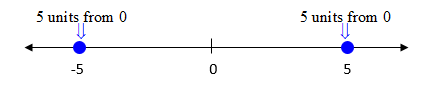 Objective 2:  Solving Absolute Value InequalitiesSolving an Absolute Value “Less Than” InequalityThe solution to the inequality consists of all values of x whose distance from 0 is less than 5 units on the number line.  See the figure below.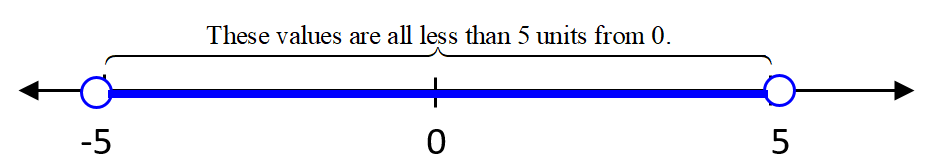 If , then  The solution set is in set builder notation or  in interval notation.Solving an Absolute Value “Greater Than” InequalityFor the solution to the inequality,  notice that we are now looking for all values of x that are more than 5 units away from 0.  The solution is the set of all values of x greater than 5 combined with the set of all values of x less than -5.   See the figure below.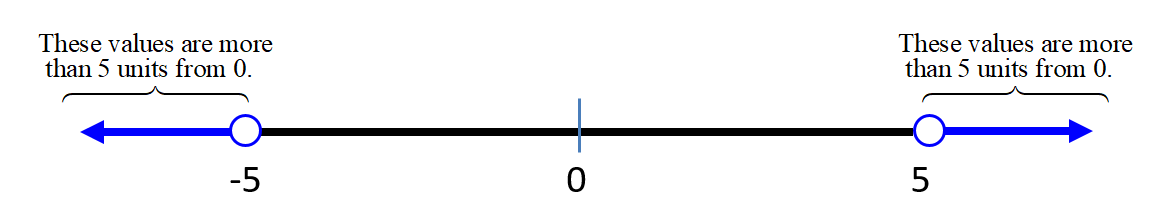 If , then .  The solution set is in set builder notation or  in interval notation. is NOT equivalent to .  In addition, a common error on this type of problem is to write  for the first inequality instead of .  Think carefully about the meaning of the inequality before writing it.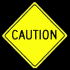 ABSOLUTE VALUE EQUATIONS AND INEQUALITY PROPERTIESLet u be an algebraic expression and let c be a real number such that, then:1.  is equivalent to 2.  is equivalent to 3.  is equivalent to 